Dictées flashs - Liste 27					Dictée bilanDictées flashs - Liste 27					Dictée bilanDictées flashs - Liste 27					Dictée bilanDictées flashs - Liste 27					Dictée bilan1 - Orthographe : dans la liste, avec un crayon gris, souligne les mots qui te paraissent difficiles à écrire.2 - Grammaire : place les mots à apprendre dans le tableau des natures (tu peux utiliser ton dictionnaire). Les mots qui peuvent avoir plusieurs natures sont déjà placés.3 - Vocabulaire : dans ta tête, cherche un verbe de la famille des mots proposés.conseil 	 ....................................................................................jeu		 ....................................................................................espoir		 ....................................................................................contraire	 ....................................................................................navigation	 ....................................................................................4 - Orthographe : accorde le nom avec les autres mots du GN.conseil		 des .................................................... judicieuxjeu		 mes .................................................... préféréscontraire	 des .................................................... surprenantsespoir		 des faux .................................................... 5 - Conjugaison : conjugue les verbes aux temps proposés.6 - Mots à placer : complète la grille avec quelques mots de la liste.1 - Orthographe : dans la liste, avec un crayon gris, souligne les mots qui te paraissent difficiles à écrire.2 - Grammaire : place les mots à apprendre dans le tableau des natures (tu peux utiliser ton dictionnaire). Les mots qui peuvent avoir plusieurs natures sont déjà placés.3 - Vocabulaire : dans ta tête, cherche un verbe de la famille des mots proposés.conseil 	 conseillerjeu		 jouerespoir		 espérercontraire	 contrariernavigation	 naviguer4 - Orthographe : accorde le nom avec les autres mots du GN.conseil		 des conseils judicieuxjeu		 mes jeux préféréscontraire	 des contraires surprenantsespoir		 des faux espoirs5 - Conjugaison : conjugue les verbes aux temps proposés.6 - Mots à placer : complète la grille avec quelques mots de la liste.CM1/CM2Dictées flashsAnnée 2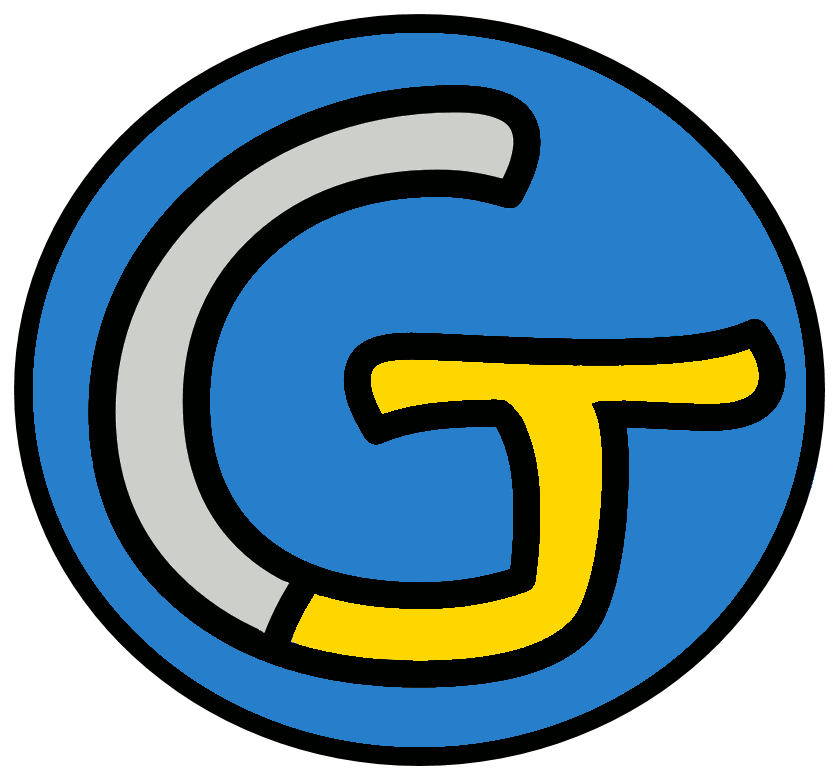 Étude de la langueOrthographeDictées flashsAnnée 2Liste 27Liste 27Liste 27Notions travailléesNotions travailléesAccord dans le GNAccord sujet / verbePassé simple de l’indicatifImparfait de l’indicatifHomophones grammaticauxMots à apprendretenir - conseil - jeu - nord - vain - espoir - falloir - contraire - sud - orienter - voile - navigationDictéesDictéesDictée d’entraînement 1Avec une voile en moins, la navigation devint difficile : nous tînmes conseil pour savoir s’il fallait poursuivre l’aventure.Dictée d’entraînement 2Dans ce jeu, une équipe est placée au nord tandis que l’autre est au sud. Le but est de s’orienter le mieux possible.Dictée d’entraînement 3Tout le monde pensait que notre espoir était vain, mais nous décidâmes, au contraire, de poursuivre les recherches.Dictée bilanAu milieu de la nuit, nous tînmes un conseil de guerre. Nos vies étaient en jeu. Passer au nord devenait un vain espoir, il fallait au contraire choisir le côté sud. Nous orientâmes la voile, posâmes l’aviron, et nous nous lançâmes dans une navigation dangereuse avec l’instable vent du nord derrière nous. Si le vent d’est revenait avant que nous eussions dépassé la ligne du récif, nous serions à sa merci.	Éléments de la dictée bilan à corrigerÉléments de la dictée bilan à corrigerÉléments de la dictée bilan à corrigerÉléments de la dictée bilan à corrigerMots à apprendre13tînmesconseiljeunordvainespoirfallaitcontrairesudorientâmesvoilenavigationnordAccord dans le GN2Nos viesune navigation dangereuseAccord sujet/verbe10tînmesétaientdevenaitfallaitorientâmesposâmesnous lançâmesrevenaiteussions dépasséserionsHomophone3etàsaCompétenceDans le texteRéussiteJe sais écrire les mots de la liste.13Je sais faire les accords dans le groupe nominal.2Je sais faire les accords entre le verbe et le sujet.10Je sais écrire les homophones grammaticaux.3CompétenceDans le texteRéussiteJe sais écrire les mots de la liste.13Je sais faire les accords dans le groupe nominal.2Je sais faire les accords entre le verbe et le sujet.10Je sais écrire les homophones grammaticaux.3CompétenceDans le texteRéussiteJe sais écrire les mots de la liste.13Je sais faire les accords dans le groupe nominal.2Je sais faire les accords entre le verbe et le sujet.10Je sais écrire les homophones grammaticaux.3CompétenceDans le texteRéussiteJe sais écrire les mots de la liste.13Je sais faire les accords dans le groupe nominal.2Je sais faire les accords entre le verbe et le sujet.10Je sais écrire les homophones grammaticaux.3Prénom : .......................................................Prénom : .......................................................Liste 27tenir - conseil - jeu - nord - vain - espoir - falloir - contraire - sud - orienter - voile - navigationnom un / une...nom un / une...verbe je...adjectif il est...sudnordpassé simple(soudain...)passé simple(soudain...)imparfait(hier...)tenirorientertenirj’tinsorientaituilnousvousilsILUNOTPCorrigéCorrigéListe 27tenir - conseil - jeu - nord - vain - espoir - falloir - contraire - sud - orienter - voile - navigationnom un / une...nom un / une...verbe je...adjectif il est...conseilcontrairetenirvainjeusudfalloirnordvoileorienterespoirnavigationpassé simple(soudain...)passé simple(soudain...)imparfait(hier...)tenirorientertenirj’tinsorientaitenaistutinsorientastenaisiltintorientatenaitnoustînmesorientâmestenionsvoustîntesorientâtesteniezilstinrentorientèrenttenaientFJCONTRAIRELULVNORDOIORIENTERLESPOIR